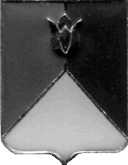 РОССИЙСКАЯ ФЕДЕРАЦИЯ АДМИНИСТРАЦИЯ КУНАШАКСКОГО МУНИЦИПАЛЬНОГО РАЙОНА ЧЕЛЯБИНСКОЙ ОБЛАСТИРАСПОРЯЖЕНИЕот 01.03.2021   № 102-рВ  соответствии с Федеральным  законом от 06 октября 2003 года       №131-ФЗ  «Об общих принципах организации местного самоуправления в Российской Федерации» для координации деятельности по разработке проектов в области градостроительства и архитектуры, подготовки и принятия решений, необходимых на территории Кунашакского муниципального района:          1. Создать градостроительный Совет при Главе администрации Кунашакского муниципального района (Приложение).          2. Отделу информационных технологий Администрации Кунашакского муниципального района (Ватутин В.Р.) разместить настоящее распоряжение на официальном сайте Администрации Кунашакского муниципального района.          3. Организацию выполнения настоящего распоряжения возложить на начальника отдела архитектуры и градостроительства-Главного архитектора Хабибуллину Ф.Р.          4. Контроль за исполнением настоящего постановления возложить на заместителя  Главы  муниципального района по ЖКХ, строительству и инженерной  инфраструктуре - Руководителя Управления по ЖКХ, строительству и энергообеспечения  Мухарамова Р.Я.Глава района 									      С.Н. АминовУТВЕЖДЕНРаспоряжением Администрации Кунашакского  муниципального района«_01__» _03_.2021 г. № _102-р____Состав Комиссии Градостроительного Совета при Главе администрации Кунашакского муниципального района:О  создании градостроительного Совета при Главе администрации Кунашакского муниципального районаПредседатель комиссии: Аминов С.Н.Члены комиссии:Булатов Н.М.Галимов Н.Х.Гарипова С.П.Главы сельских поселенийГусева Н.В.            Заварухина Т.П.Закирова С.НКалинин В.А.Киреев Р.Р.Мухарамов Р.Я.Насретдинов М.Х.Хабибуллина Ф.Р.Халимов С.Г.Хасанов В.Ю.Хафизов И.РХусаинов В.Р.Шатрова И.Ф- Глава администрации Кунашакского муниципального района- директор МУП «Балык» (по согласованию)- начальник Кунашакского ЦКТУ ПАО «Ростелеком» (по согласованию)- исполняющий обязанности начальника отдела экологии администрации района- (по согласованию)- председатель Совета депутатов Кунашакского муниципального района- начальник территориального отдела Управления Роспотребнадзора по Челябинской области в Сосновском, Аргаяшском и Кунашакском районах (по согласованию)- руководитель ЧОБУ «Кунашакское лесничество» (по согласованию)-начальник Кунашакских РЭС (по согласованию)- начальник Кунашакской газовой службы филиала АО «Газпром-газораспределения Челябинск» г. Кыштым (по согласованию)- заместитель Главы района по ЖКХ, строительству и инженерной инфраструктуре-Руководитель управления по ЖКХ, строительству и энергообеспечению-   начальник ПЧ №65 ФГКУ 8 ОФПС                  (по согласованию)- начальник отдела архитектуры и градостроительства – главный архитектор администрации района - начальник Кунашакского участка АО «Челябоблкоммунэрго» (по согласованию)- заместитель Главы района по земле и имуществу-Руководитель Управления имущественных и земельных отношений администрации района- начальник отдела по ГО и ЧС администрации района - начальник правового Управления администрации района- заместитель начальника отдела архитектуры и градостроительства администрации района (секретарь комиссии)